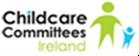 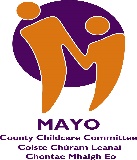 Parent & Toddler Group InitiativeGrants 2021Guidelines for Parent & Toddler GroupsInformation on grants available: Applications for funding under this scheme should only be made by Parent & Toddler Groups that are organised on a not for profit basis and involve the participation of parents in the community. Grants will normally range from €100 to €1,250.  Existing groups can apply for a maximum grant of €800.  New start up groups may apply for a maximum grant of up €1250.Funding will be available for:   Toys, equipment and books for indoor and outdoor activitiesStorage for equipmentTraining for parents, e.g. paediatric first aid, committee skills, parenting coursesChildren’s activities, e.g. arts and crafts, musicLimited funding will be available towards insurance, rent or minor refurbishment, up to a maximum of 50% of total funding for existing services (this increased maximum to 50% is a once-off measure for 2021 only).Limited funding will be available towards insurance or rent, up to a maximum of 70% of total funding for new services.Funding will not be available for:Groups operating out of private homesOne off events such as outings, parties and tripsGroups with a closing balance of €3,000 or more in the previous yearGroups who received funding in previous years and did not return the Progress Report and receipts for items purchased Additional Information:P & T Groups should have a Bank Account/Credit Union Account. The money taken at each session, any grants received by the group or money received from fundraising should be paid into the account. It is recommended that spending on the group’s behalf should be paid for by cheque/draft. All transactions involving the group’s money should be recorded and all receipts keptApplications from P & T Groups will only be accepted from groups known to Mayo CCC, new groups should make arrangements to meet a CCC staff representative prior to application deadlineExisting Groups should submit a copy of appropriate and current insurance (not required for new groups) with their funding application where possible. For 2021 only, existing P & T Groups will be permitted to apply for funding without submitting evidence of insurance at application stage. If the application is successful, applicants must then submit evidence of appropriate insurance within one month of receipt of grant. New groups will have to submit evidence of insurance within the first month of receiving the grant.HSE / HPSC Advice to Parent and Toddler GroupsN.B.: Parent and toddler groups must name/contact details of one of its members who is the named person specifically responsible for compliance with the HSE/HPSC guidance in relation to that group.Parent and toddler groups must provide a person specifically responsible for compliance with the HSE/HPSC guidance in relation to that group.Parent and toddler groups can provide important support for parents and children but pose a risk of infection if they result in congregation of large groups of parents and children in particular if there is extensive and unstructured interaction between adults and children. All meeting of groups of people should take account of Government policy on meetings of groups of people at the Framework Level in place at the time. The risk of infection is reduced if parent and toddler group can meet /spend as much time outdoors as possible. Groups should keep as small as possible and membership of a group should be stable and consistent from meeting to meeting to the greatest degree practical. A system for pods within a group can help limit the spread of infection if infection is introduced. The group should have a process for declaration of wellness from parents and children on arrival. The group should have a process for recording attendance each day to support contact tracing in the event that a member of the group is diagnosed with infection. The group should promote hand hygiene, cough etiquette, and cleaning as above for other childcare settings. Parents should observe guidance on distancing and use of cloth face coverings.Link tp full document below  (just open hyperlink) P&T’s guidelines on p18 of samehttps://www.hpsc.ie/az/lifestages/childcare/Guidance%20for%20services%20providing%20childcare%20services.pdfHow to apply:Please detach and fill in the attached application form, using clear block writing Please ensure that all sections are completed (Application form, Annual Income & Expenditure Account, Progress Report)Simple financial records are important for groups in receipt of grants as they offer protection for all involved However, newly formed groups do not need to provide a financial record until they are in existence for one yearPlease ensure the application is signed by 2 committee members  Applicants are required to submit up to date bank statement/credit union statement (no older than 2 months) with their application form.Forward Evidence of insurance with application, if availableForward Evidence of receipts for items purchased with last grant, along with progress reportGrant Applications will not be recommended if:  They do not include adequate information, i.e. all sections of the application form must be completed Post Approval Information:Successful applicants are required to submit receipts as evidence of expenditure and comply with any funding conditions as set out in the Grant Agreement letter.If a P & T Group wishes to change their approved expenditure, they must apply in writing to Mayo CCC prior to purchasing new item.  Mayo CCCs decision will be confirmed in writing Successful applicants may receive a support visit from the local CCCWhat Mayo Childcare Committee Can do for you:Mayo Childcare Committee is available to support anyone wishing to set up a parent and toddler group or those currently running one.  We can provide information which promotes the provision of a quality service that runs smoothly and conveniently for all the children and parents attending.  We can assist you in choosing toys and activities which are developmentally appropriate; encourage adult child interactions or we may be able to put you in contact with relevant agencies or organisations.    Important dates:Application forms to be returned by 10th September 2021                                     .Notification of decisions and payment of grants will be made by mid September 2021.This form may be photocopied, if required. Send it to:Grants for Parent & Toddler Groups, Mayo City/County Childcare Committee, First Floor, Chambers House, Ellison St, CastlebarPhone:    094 9064396		Email: mayochildcare@mayococo.ie	Website: www.mayo.ie/childcarePlease Note:If you are not the contact person for this P&T Group can you please forward this application to the correct contact person and inform us ASAP.The contact name and mobile phone number, meeting place, days and times contained in this completed application form will be shared by Mayo CCC with parents looking to join a P&T group in your area.  So please ensure these details are correct.Parent & Toddler Group Initiative Grants 2021[Please use block letters]NB Please write name of group as it appears on bank/credit union/post office account.  Name of Group:-Address of Group:-NB Please write name of venue where your group meets weekly.Name and details of two contact people (preferably committee members) (please include address, phone/mobile & email for each):-Contact name and number for the group:	______________________________Note: This number will be made publically availableName and contact details of person responsible for compliance with the HSE / HPSC guidance.Amount of grant being sought from City/Childcare Committee (to a limit of €1,250 new groups: €800 existing groups)Detailed breakdown of costings for grant being sought:-   (Example: €1,000 being sought; €200 toys, €200 insurance, €200 training, €200 rent, €200 equipment)______________________________________________________________________________________________________________________________________________________________________________________________________________________________________________________________________Annual cost of running the group:- How often does the group take place?   (Please include day and time for our records) 	_______________________________________________________________________________Do you charge participants? Yes___ ⁭NO____          If yes, what is the charge per session?Do you pay an annual rent for premises?If yes, how much and to whom is rent paid?Details of funding received in the past year:-	(e.g. CCC, HSE, local fundraising, other)If funding was received from Mayo CCC           in 2020 have you returned your Progress Report?	  (If ‘NO’ please forward this Report immediately)			YES			NO			Details of unsuccessful funding applications in the past Year: (please give reason): What other agencies have you applied to for futurefunding?When was the Parent & Toddler Group formed?On average how many adults attend the group each week? On average how many children attend the group each week?How many people are involved in the committee?Name of the Insurance Company & Insurance Number, if applicable        (Please enclose copy of Insurance, if available)_________________________________________________________________________________________________________Annual Income and Expenditure Account 2021(Newly formed groups do not need to provide a financial record until they are in existence for one year) PROGRESS REPORT Name of Group: Amount of funding Allocated: 1.  Please give breakdown on how the funding was spent: (Example: €150 insurance, €75 books; €150 toys)  2. Describe the benefits the grant made to the group 3. Any additional information which may be of relevance. Signed (Chairperson or committee member)   ____________________________________________________   Date ___________________ 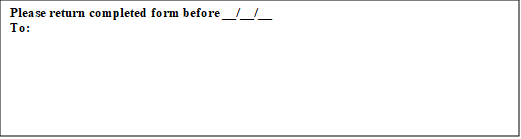 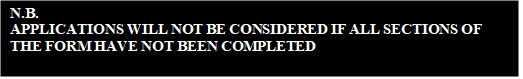 Page Break DATA PROTECTION DECLARATION As soon as you contact Mayo County Childcare Committee we will create a computer record in your group’s name.  Information that you provide is added to your record. The information you provide may be used for the following purposes: CCC database and directory of services Recording queries and information and advice given Processing of funding applications Compiling statistical information to help us improve our services and share information with the Department of Children, Equality, Disability, Integration and Youth and Pobal.   To give you an example of disclosure: Mayo County Childcare Committee is required to give funded groups names and certain other data to the Department of Children, Equality, Disability, Integration and Youth and Pobal. The Department and Pobal, in turn, observe strict rules of disclosure that are registered with the Office of the Data Protection Commissioner. Mayo County Childcare Committee will adhere to its data protection policy.  Disclaimer: This information is provided to Mayo CCC as part of a funding application.   Although every effort has been made to ensure the accuracy of all information published, Mayo County Childcare Committee cannot accept any liability or responsibility for any errors or omissions. Mayo County Childcare Committee will bear no liability or responsibility, direct or indirect, for use or misuse, of any information in this application for funding. I have read and understood the above statement and consent to the use and disclosure of data and information as outlined above. Signature  _______________________________________________ Position  _______________________________________________ Date __________________________________________________Page Break REMEMBERThe closing date is 10th September 2021APPLICATION FORMAPPLICATION FORMName:Phone:Email:NAME OF GROUP: TIME PERIOD: Opening Balance in Account: € Income 2020/21Expenditure 2020/21 Parent & Toddler Fees 2020Rent Fundraising 2020Heating Grants Rec'd in 2020 ESB                               Mayo County Childcare Committee Insurance                               HSE Telephone                             Other (please specify) Toys and Equipment Snacks - tea & coffee Activities (please specify) Training Other items Total € Total € Closing Balance: € Signed:   ________________________ Date:   ____________ Date:   ____________              Treasurer/Committee Member 